Приложение 6ОСНОВНОЙ ОБРАЗОВАТЕЛЬНОЙ ПРОГРАММЫ НАЧАЛЬНОГО ОБЩЕГО ОБРАЗОВАНИЯ Частного общеобразовательного учреждения«Православная гимназия во имя святого благоверного великого князя Александра Невского №11»утвержденной приказом от «29» августа 2020  года. № 01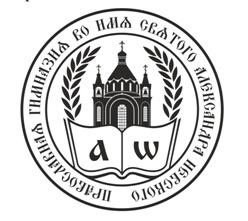 СПИСОК ИСПОЛЬЗУЕМЫХ УЧЕБНИКОВ ПРИ РЕАЛИЗАЦИИ ООП НОО на 2020-2021 уч.г.Нижний Тагил2020Порядковый номер учебника в ФПУАвтор/авторский коллективНаименование учебникаКлассУчебники обязательной части основной образовательной программыУчебники обязательной части основной образовательной программыУчебники обязательной части основной образовательной программыУчебники обязательной части основной образовательной программыРусский язык и литературное чтение. Родной язык и литературное чтение на родном языкеРусский язык и литературное чтение. Родной язык и литературное чтение на родном языкеРусский язык и литературное чтение. Родной язык и литературное чтение на родном языкеРусский язык и литературное чтение. Родной язык и литературное чтение на родном языкеРусский язык (учебный предмет) Родной язык (русский):Русский язык (учебный предмет) Родной язык (русский):Русский язык (учебный предмет) Родной язык (русский):Русский язык (учебный предмет) Родной язык (русский):1.1.1.1.4.1Горецкий В.Г., Кирюшкин В.А., Виноградская Л.А. и др.Азбука. В 2-х частях11.1.1.1.4.2Канакина В.П., Горецкий В.Г.Русский язык11.1.1.1.4.3Канакина В.П., Горецкий В.Г.Русский язык. В 2-х частях21.1.1.1.4.4Канакина В.П., Горецкий В.Г.Русский язык. В 2-х частях31.1.1.1.4.5Канакина В.П., Горецкий В.Г.Русский язык. В 2-х частях41 3.1.1.1.22.4Александрова О. М., Вербицкая Л. А., Богданов С. И., Казакова Е. И., Кузнецова М. И., Петленко Л. В., Романова В. Ю., Рябинина Л. А., Соколова О. В.Русский родной язык4Литературное чтение (учебный предмет) Литературное чтение на родном (русском) языкеЛитературное чтение (учебный предмет) Литературное чтение на родном (русском) языкеЛитературное чтение (учебный предмет) Литературное чтение на родном (русском) языкеЛитературное чтение (учебный предмет) Литературное чтение на родном (русском) языке1.1.1.2.5.1Климанова Л. Ф., Горецкий В.Г., Голованова М.В. и др. Литературное чтение. В 2-х частяхЛитературное чтение. В 2-х частях11.1.1.2.5.2Климанова Л. Ф., Горецкий В.Г., Голованова М.В. и др.Литературное чтение. В 2-х частях21.1.1.2.5.3Климанова Л. Ф., Горецкий В.Г., Голованова М.В. и др.Литературное чтение. В 2-х частях31.1.1.2.5.4Климанова Л. Ф., Горецкий В.Г., Голованова М.В. и др.Литературное чтение. В 2-х частях41.1.1.3. Иностранный язык (учебный предмет)1.1.1.3. Иностранный язык (учебный предмет)1.1.1.3. Иностранный язык (учебный предмет)1.1.1.3. Иностранный язык (учебный предмет)Английский языкАнглийский языкАнглийский языкАнглийский язык1.1.1.3.9.1Биболетова М. З.Английский язык. 2 класс21.1.1.3.9.2Биболетова М. З.Английский язык. 3 класс31.1.1.3.9.3Биболетова М. З.Английский язык. 4 класс41.1.2. Математика и информатика (Предметная область)1.1.2. Математика и информатика (Предметная область)1.1.2. Математика и информатика (Предметная область)1.1.2. Математика и информатика (Предметная область)1.1.2.1.8.1Моро М.И., Волкова С.И., Степанова С.В. Математика. В 2-х частяхМатематика. В 2-х частях11.1.2.1.8.2Моро М.И., Бантова М.А., Бельтюкова Г.В. и др.Математика. В 2-х частях21.1.2.1.8.3Моро М.И., Бантова М.А., Бельтюкова Г.В. и др.Математика. В 2-х частях31.1.2.1.8.4Моро М.И., Бантова М.А., Бельтюкова Г.В. и др.Математика. В 2-х частях41.1.2.1.8.5Матвеева Н.В., Челак Е.Н., Конопатова Н.К. и др.Информатика. 2 кл.: Ч.1,221.1.2.1.8.6Матвеева Н.В., Челак Е.Н., Конопатова Н.К. и др.Информатика. 3 кл.: Ч.1,231.1.2.1.8.7Матвеева Н.В., Челак Е.Н., Конопатова Н.К. и др.Информатика. 4 кл.: Ч.1,241.1.3. Обществознание и естествознание (Окружающий мир) (Предметная область)1.1.3. Обществознание и естествознание (Окружающий мир) (Предметная область)1.1.3. Обществознание и естествознание (Окружающий мир) (Предметная область)1.1.3. Обществознание и естествознание (Окружающий мир) (Предметная область)1.1.3.1.3.1Плешаков А.А. Окружающий мир. В 2-х частях. ЧАСТЬ 1Окружающий мир. В 2-х частях11.1.3.1.3.2Плешаков А.А.Окружающий мир. В 2-х частях21.1.3.1.3.3Плешаков А.А.Окружающий мир. В 2-х частях31.1.3.1.3.4Плешаков А.А., Крючкова Е.А.Окружающий мир. В 2-х частях41.1.5. Искусство (Предметная область)1.1.5. Искусство (Предметная область)1.1.5. Искусство (Предметная область)1.1.5. Искусство (Предметная область)1.1.5.1. Изобразительное искусство (учебный предмет)1.1.5.1. Изобразительное искусство (учебный предмет)1.1.5.1. Изобразительное искусство (учебный предмет)1.1.5.1. Изобразительное искусство (учебный предмет)1.1.5.1.6.1Неменская Л.А. / Под ред. Неменского Б.М. Изобразительное искусствоИзобразительное искусство11.1.5.1.6.2Коротеева Е.И. / Под ред. Неменского Б.М.Изобразительное искусство21.1.5.1.6.3Горяева Н.А., Неменская Л.А., Питерских А.С. и др. / Под ред. Неменского Б.М.Изобразительное искусство31.1.5.1.6.4Неменская Л.А. / Под ред. Неменского Б.М.Изобразительное искусство41.1.5.2. Музыка (учебный предмет)1.1.5.2. Музыка (учебный предмет)1.1.5.2. Музыка (учебный предмет)1.1.5.2. Музыка (учебный предмет)1.1.5.2.5.1Критская Е.Д., Сергеева Г.П., Шмагина Т.С. МузыкаМузыка11.1.5.2.5.2Критская Е.Д., Сергеева Г.П., Шмагина Т.С.Музыка21.1.5.2.5.3Критская Е.Д., Сергеева Г.П., Шмагина Т.С.Музыка31.1.5.2.5.4Критская Е.Д., Сергеева Г.П., Шмагина Т.С.Музыка41.1.6. Технология (Предметная область)1.1.6. Технология (Предметная область)1.1.6. Технология (Предметная область)1.1.6. Технология (Предметная область)1.1.6.1.4.1Лутцева Е.А., Зуева Т.П. ТехнологияТехнология11.1.6.1.4.2Лутцева Е.А., Зуева Т.П.Технология21.1.6.1.4.3Лутцева Е.А., Зуева Т.П.Технология31.1.6.1.4.4Лутцева Е.А., Зуева Т.П.Технология41.1.7. Физическая культура (Предметная область)1.1.7. Физическая культура (Предметная область)1.1.7. Физическая культура (Предметная область)1.1.7. Физическая культура (Предметная область)1.1.7.1.3.1Лях В.И.Физическая культураФизическая культура1,2,3,41.1.8. Основы православной культуры1.1.8. Основы православной культуры1.1.8. Основы православной культуры1.1.8. Основы православной культуры1.1.8.1.1.1Янушкявичене О. В. и др.Основы православной культуры. 4 класс. 4Церковное пениеЦерковное пениеЦерковное пениеЦерковное пениеГриф «Рекомендовано  ОРОиК РПЦ»Стулова Г.П.Школа Церковного пения. Церковный обиход1Церковнославянский языкЦерковнославянский языкЦерковнославянский языкЦерковнославянский языкГриф «Рекомендовано  ОРОиК РПЦ»И. А. Горячева, И. А. Корнилаева, С. М. Шестакова, В. Д. СысковАзбука церковнославянская1-2Гриф «Рекомендовано  ОРОиК РПЦ»И. А. Горячева, И. А. Корнилаева, В. Д. СысковМолитвослов учебный2-4